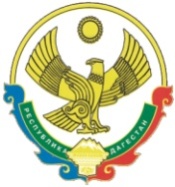 РЕСПУБЛИКА  ДАГЕСТАНСОБРАНИЕ   ДЕПУТАТОВГОРОДСКОГО ОКРУГА «ГОРОД КАСПИЙСК»368300, РД, г. Каспийск, ул. Орджоникидзе, 12, тел. 8 (246) 5-10-67, факс 8 (246) 5-10-67 сайт: kasp.info@yandex.ru.                   16 февраля 2016 годРЕШЕНИЕ №367-ой очередной сессии Собраниядепутатов городского округа «город Каспийск»шестого созыва«О внесении изменений в РешениеСобрания депутатов городского округа «город Каспийск» № 220 от 18.02.2015 года «О земельном налоге».       В связи с изменением сроков уплаты физическими лицами земельного налога с 01.01.2016 года и в соответствии с абзацем 3 пункта 1 статьи 397  Налогового кодекса РФ, статей 7 и 19 Устава городского округа «город Каспийск», Собрание депутатов городского округа «город Каспийск»РЕШАЕТ:    1.Внести в Решение Собрания депутатов городского округа «город Каспийск» №220 от 18 февраля 2015 года «О земельном налоге» следующие изменения: пункт 11 изложить в следующей редакции:  11. Установить срок уплаты налога для физических лиц и физических лиц, являющихся индивидуальными предпринимателями начиная с периода за 2015 год –не позднее 1 декабря года, следующего за годом, за который налог был исчислен.в пункте 12 исключить позицию «физические лица, являющиеся индивидуальными предпринимателями» и изложить в следующей редакции:  12.Организации и предприятия  уплачивают суммы авансовых платежей по налогу до 30 апреля, до 31 июля и до 31 октября текущего налогового периода.    2. Настоящее Решение вступает с 01 января 2016 года, и распространяется на налоговые периоды, начиная с 2015 года. Глава городского округа       «город Каспийск»                                                                         М.Абдулаев  Председатель Собрания депутатов 	городского округа «город Каспийск»                                                А.Джаватов